ΕΘΝΙΚΟ ΚΑΙ ΚΑΠΟΔΙΣΤΡΙΑΚΟΠΑΝΕΠΙΣΤΗΜΙΟ ΑΘΗΝΩΝ,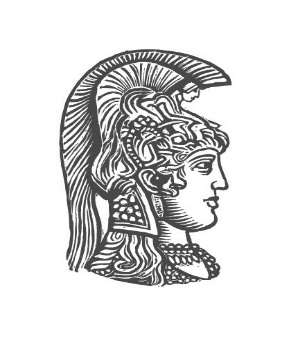 ΤΜΗΜΑ ΕΠΙΚΟΙΝΩΝΙΑΣ ΚΑΙΜΕΣΩΝ ΜΑΖΙΚΗΣ ΕΝΗΜΕΡΩΣΗΣΑΘΗΝΑ,   …/…/20…ΕΞΕΤΑΣΗ ΠΤΥΧΙΑΚΗΣ ΕΡΓΑΣΙΑΣΟΝΟΜΑΤΕΠΩΝΥΜΟ ΕΞΕΤΑΖΟΜΕΝΟΥ/ΝΗΣ: ……………………………………..ΑΡΙΘΜΟΣ ΜΗΤΡΩΟΥ:ΤΙΤΛΟΣ ΠΤΥΧΙΑΚΗΣ ΕΡΓΑΣΙΑΣ: «…………………………………………………………………………………………………………………………………………………………………………………………………………………………»ΗΜΕΡΟΜΗΝΙΑ ΕΞΕΤΑΣΗΣ:    /  / ΒΑΘΜΟΣ:  …….  (…………….)ΟΙ ΕΞΕΤΑΣΤΕΣ:…………………………………………………………………………………………………(ΟΝΟΜΑΤΕΠΩΝΥΜΟ/ΒΑΘΜΙΔΑ)…………………………………………………………………………………………………(ΟΝΟΜΑΤΕΠΩΝΥΜΟ/ΒΑΘΜΙΔΑ)